Ansökan om projektmedel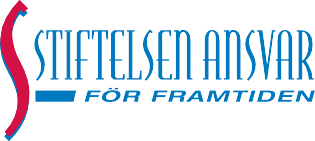 Datum: .     .........................................Ansökan om projektmedelAnsökan om projektmedelAnsökan om projektmedelAnsökan om projektmedelAnsökan om projektmedelSÖKANDESÖKANDEOrganisationens namn Organisationsnummer Adress Organisationens Plus-/Bankgiro/kontonr inkl clearingnr(Om bank i annat land än Sverige, uppge IBAN-nummer samt bankens BIC/SWIFT (8-11 tecken)PostnrProjektansvarigOrtProjektansvariges telefonnrLandProjektansvariges mobilnrTelefon (inkl lands- och riktnr)Projektansvariges e-postOrganisationens e-postPROJEKTBESKRIVNINGPROJEKTBESKRIVNINGProjektets namnProjektets namnSammanfattning av vad projektet handlar omSammanfattning av vad projektet handlar omMål för projektet(Beskriv kortfattat vad ni vill uppnå med projektet)Mål för projektet(Beskriv kortfattat vad ni vill uppnå med projektet)Sökt medel i kr (SEK)Sökt medel i kr (SEK)Planerat startdatumPlanerat slutdatumProjektet har följande inriktning inom Stiftelsen Ansvar för Framtidens intention och uppdrag att främja en helnykter livsstil. Nordiskt perspektiv	 Opinionsbildning	 Forskningsbaserat Barn- och ungdomsinriktat	 Samverkan mellan flera organisationer	 Annat ............................................Projektets längd Ettårigt projekt	 Flerårigt projektSamarbeten och/eller medfinansiärer till projektet(Ange eventuella samarbetspartners, nätverk eller finansiärer som är med i projektet. Beskriv övriga aktörers roller samt vem som har det ekonomiska ansvaret för projektet)Namn och telefonnummer till eventuella samarbetspartnersDelmål för projektetBakgrund till projektet(Beskriv varför ni vill genomföra projektet)Projektorganisation och kompetens(Hur ser projektorganisationen ut? Hur ska projektet ledas? Vilken bakgrund och erfarenhet finns av att driva projekt?)Metod(Beskriv vilken metod som är tänkt att användas, motivera metodvalet)Från ordinarie verksamhet särskiljande egenskaper(På vilket sätt är detta ett projekt och inte ordinarie verksamhet)Planerade aktiviteter – genomförande – inkl. tidplan(Beskriv vad som ska göras i projektet)Förväntat resultat(Beskriv vilka konkreta resultat som ska nås)Utvärdering(Beskriv vilken metod ni kommer att använda er av)Synliggörande av projektresultatÖvrig informationBUDGET, finansiering(Specificera intäkter och kostnader per år. Skriv belopp i svenska kronor (SEK).BUDGET, finansiering(Specificera intäkter och kostnader per år. Skriv belopp i svenska kronor (SEK).BUDGET, finansiering(Specificera intäkter och kostnader per år. Skriv belopp i svenska kronor (SEK).BUDGET, finansiering(Specificera intäkter och kostnader per år. Skriv belopp i svenska kronor (SEK).INTÄKTERÅR 1ÅR 2 ÅR 3Ansökta medel från Stiftelsen Ansvar för FramtidenMedel från andraEgen ekonomisk insatsAnnan finansiering Intäkter totaltKOSTNADERÅR 1ÅR 2 ÅR 3AktiviteterMaterialPersonal
(specificera lönekostnader nedanför, inkl. sociala avgifter, ev. kontorshyra etc.)
Administration (Kostnader för t.ex. telefon/porto/kopiering)Övrigt Kostnader totaltSÖKANDES UNDERSKRIFTSÖKANDES UNDERSKRIFTGenom att underteckna denna ansökan intygas att lämnade uppgifter är riktiga samt försäkras att projektmedlet kommer att användas enligt de uppgifter som lämnats.Genom att underteckna denna ansökan intygas att lämnade uppgifter är riktiga samt försäkras att projektmedlet kommer att användas enligt de uppgifter som lämnats.Ort och datumOrt och datumOrganisationens firmatecknareProjektansvarigNamnförtydligandeNamnförtydligandeINSTRUKTIONER FÖR GILTIG ANSÖKANAnsökan kan antingen skickas in via e-post eller med vanlig post.Följande dokument utgör en komplett ansökan:Undertecknad ansökningsblankett.Organisationens stadgar.Senaste årsmöteshandlingar såsom verksamhets- och förvaltningsberättelse och revisionsberättelse.Ev. övriga uppgifter som kan vara av betydelse för bedömning av ansökan.Period och inlämning:Första ansökningsperioden: 1 juni - 31 augustiAndra ansökningsperioden: 15 november - 31 januariAnsökan ska lämnas in senast 24:00 sista dagen i respektive period.Adress:Stiftelsen Ansvar för FramtidenByängsgränd 8, 2 trSE-120 40 ÅrstaE-post: saff.kansli@mhf.seFrågorVid frågor kontakta gärna stiftelsens kansli.E-post: saff.kansli@mhf.seTelefon: +46 (0)8-555 765 90INSTRUKTIONER FÖR GILTIG ANSÖKANAnsökan kan antingen skickas in via e-post eller med vanlig post.Följande dokument utgör en komplett ansökan:Undertecknad ansökningsblankett.Organisationens stadgar.Senaste årsmöteshandlingar såsom verksamhets- och förvaltningsberättelse och revisionsberättelse.Ev. övriga uppgifter som kan vara av betydelse för bedömning av ansökan.Period och inlämning:Första ansökningsperioden: 1 juni - 31 augustiAndra ansökningsperioden: 15 november - 31 januariAnsökan ska lämnas in senast 24:00 sista dagen i respektive period.Adress:Stiftelsen Ansvar för FramtidenByängsgränd 8, 2 trSE-120 40 ÅrstaE-post: saff.kansli@mhf.seFrågorVid frågor kontakta gärna stiftelsens kansli.E-post: saff.kansli@mhf.seTelefon: +46 (0)8-555 765 90Stiftelsen Ansvar för Framtidens anteckningarAnsökan beviljas 	Ansökan avslås 	Beviljat belopp       	Antal år       	Stiftelsen Ansvar för Framtidens anteckningarAnsökan beviljas 	Ansökan avslås 	Beviljat belopp       	Antal år       	MotiveringMotiveringDatumNamnteckning